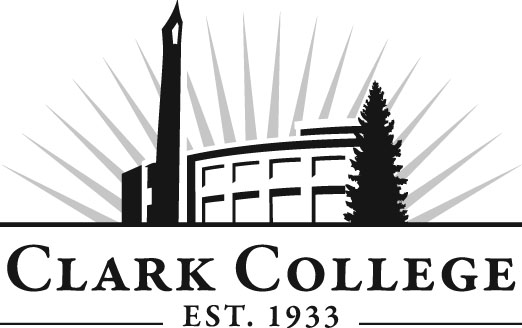 Fitness Trainer Advisory CommitteeMeeting AgendaDate: Tuesday, August 4, 2015Time: 2:30 p.m.—4:00 p.m.Meeting Location:  O’Connell Sports Center, room TBA (I’ll take care of this)Agenda ItemExpected OutcomeTimeCall Meeting to Order – Committee ChairN/AWelcome and Introductions – Committee ChairNew members/guests introduced5 min.Approval of Minutes from Last Meeting – ChairApril 15, 2015Corrections indicated and/or approval of minutes as written.5 min.Office of Instruction Updates- Advisory Committee Business-Cathy SherickOffice of Instruction Updates10 min.Director/division chair ReportMarketing:  New brochures & YouTube video out.Professional Interview Boot camp-reportTryathlon-report.  New NASM Certificate of Academic Distinction Credential starting 8/1/15.30 min.Work Plan-Committee Chair and Program Director/Division ChairCreate 2015-16 Work Plan- DRAFT provided1-year Certificate of ProficiencySpecial populations lab class Fall Open House planningInternship fair-set dateTriathlon-Discuss optionsImplement strategies as outlined in work plan.  If necessary, identify work groups.40 min.Old Business-Follow-up- Committee Chair10 min.New BusinessNew business items are addressed by the committee.10 min.Summary of follow-up action items – Committee ChairSummary of follow-up actions communicated to the committee.5 min.Establish next meeting date and adjournment  – Committee ChairMeeting date established.5 min.